PROGRAMA SOCIOASSISTENCIAL ESTUDANTIL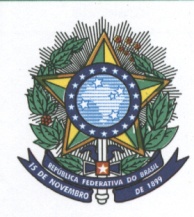 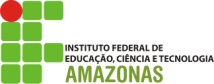       FORMULÁRIO DE RENOVAÇÃO/REEOPÇÃO DE BENEFÍCIO SOCIOASSISTENCIALANO: 20171- IDENTIFICAÇÃO DO DISCENTE:Nome: _________________________________________________________________________ Idade: _______Sexo: (       ) F        (      ) M                         Grupo Étnico Racial: (      ) Amarela        (      ) Branca          (       ) Parda          (       ) Negra           (       ) Indígena  CPF: _______________________________     RG: _______________________ Curso: ______________________________________________ Nº de Matrícula: ____________________________Série/ Turma_________________________      Turno: ________________ Sala ________ Endereço:  _______________________________________________________________________________________Nº _____________Bairro:_________________________Ponto de referência: _________________________________Celular próprio:________________________ Celular dos pais ou responsável:________________________________ Você é do Município do campus: (   ) Sim   (   ) Não               Reside no município há quanto tempo?_______________ Em qual município e estado residia anteriormente: ____________________________ É beneficiário de algum programa social? (   ) Não       (    )Sim   Qual? ________________2. COMPOSIÇÃO FAMILIAR E SITUAÇÃO SOCIOECONOMICA: 2.1 Escreva os nomes de todas as pessoas do seu grupo familiar, inclusive o seu:3. Qual a renda mensal da sua família? (Considere a renda de todos os integrantes, inclusive você)(  ) De  0,5 salários mínimos                (   ) de 1,5 a 2,5 salários mínimos(  ) De  1 salário mínimo                   (   ) de 2,5 a 3,5 salários mínimos(  ) De  1,5 salários mínimos                (   ) Acima de 3 salários mínimos4 - SITUAÇÃO FAMILIAR:Estado Civil do Discente: (    ) Solteiro(a)     (   ) Casado(a)      (   ) Viúvo(a)     (   ) Divorciado(a)                                                  (    ) Vive com companheiro(a)        (   ) Outros  Qual?________________ 4.2   Estado Civil dos pais do Discente:  Casados (    )      Separados (   )    Pai falecido (   )                                                                   Mãe falecida (    )        Outros (    )   Qual?_________________ 4.3    No caso de pais separados, você, seu pai ou mãe recebem pensão alimentícia?         (    ) Não    (   ) Sim  Qual valor?_______________________	4.4 Você tem filhos? (   ) Não    (    ) Sim. Quantos?___________Quais as idades de cada um? _________Você paga pensão alimentícia a filhos ou ex-cônjuge?      (   ) Não  (   ) Sim. Valor: R$ _________________________________________________________4.6 Você recebe pensão alimentícia para seus filhos?      (   ) Não  (   ) Sim. Valor: R$ __________________________________________________________5- GASTOS FAMILIARES MENSAIS6- CONDIÇÕES DE TRANSPORTE:5.1 (   )a pé       (   )carona       (   )bicicleta       (   )ônibus institucional     (   ) transporte próprio(carro/moto)   (   ) moto táxi     (   ) outros. Qual?_________________________7- SITUAÇÃO ESCOLAR:7.1 Foi discente do IFAM no ano/semestre anterior? (    ) Sim   (    ) Não7.2 Ficou reprovado no ano/semestre anterior?(    ) Não  (    ) Sim. Justifique: ____________________________________________________________________________________________________________________________________________________________________________________________________________________________________________________________________________________________________________________________________________7.3 Ficou em depedência? (    ) Não  (    ) Sim. Em qual(is) disciplinas?________________________________________________________________________________________________________________________7.4 Trancou matrícula (    ) Não  (   ) Sim. Qual o motivo?_____________________________________________________________________________________________________________________________________________________________________________________________________________________________7.5 Faz algum curso paralelo? (    ) Não   (    ) Sim. Qual?________________________________________Onde? _______________________________________7.6 Seu último ano letivo antes de estudar no IFAM foi em: (    ) Escola Pública Municipal                 (    )  Escola Particular:  (    )  Com bolsa de estudos integral (    ) Escola Pública Estadual                                                         (    ) Com bolsa de estudos parcial                                                                                                      (    ) Sem bolsa8 - QUAIS SÃO SEUS PLANOS AO CONCLUIR O CURSO?(    ) Ter um emprego                    (    ) Continuar os estudos                       (   ) Ainda não decidiu (    ) Outros. Quais?_____________________________________________9 – MARQUE EM QUAIS OS BENEFÍCIOS VOCÊ FOI BENEFICIÁRIO DO PROGRAMA SOCIOASSISTENCIAL ESTUDANTIL DO IFAM NO ANO/SEMESTRE ANTERIOR:  (    ) Alimentação (     ) Creche (    ) Material didático-pedagógico  (    ) Transporte  (    ) Moradia10-MARQUE O(S) BENEFÍCIO(S) DE SEU INTERESSE:(    ) Alimentação (     ) Creche (    ) Material didático-pedagógico  (    ) Transporte  (    ) Moradia11 – JUSTIFIQUE O MOTIVO DA SOLICITAÇÃO DO BENEFÍCIO:___________________________________________________________________________________________________________________________________________________________________________________________________________________________________________________________________________________________________________________________________________________________________________________________________________________________________________________________________________________________________________________________________________________________________________________________________________________________________________________________________________________________________________________________________________Declaro serem verdadeiras todas as informações aqui prestadas nesse Cadastro Socioeconômico.Coari-Am,______de __________de 2017.                                                                                                                                                                           ________________________________________    _____________________________________                       Assinatura do Estudante                             Assinatura dos Pais e/ou Responsável RESULTADO DA ANÁLISE SOCIOECONÔMICA: ____________________________________________________________________________________________________________________________________________________________________________________________________________________________________________________________________________________________________________________________________________________________________________________________________________________________________________________________________________________________________________________________________________________________Coari-Am,______de __________de 2017.N°Nome dos membros da famíliaParentescoEscolaridadeProfissão/ OcupaçãoIdadeRenda mensal (R$)01020304050607080910Despesas:SimNãoValor aproximadoDespesas:SimNãoValor aproximadoAluguelSaúde ÁguaAlimentação Telefone (celular+fixo)GásEnergia ElétricaTransporteEmpréstimo bancárioInternet